Twi | Appendix (Nkekaho) A: Kasa Ho NhwehwɛmuAwofoɔ ne Ahwɛfoɔ: Bɔ mmɔden yi nsɛm a ɛdidi soɔ yi ano wɔ kratafa yi so nko ara Nsɛmmisa a ɛwɔ krataa yi akyi no deɛ, sukuu no na wɔbɛyi ano. Ɛwɔ sɛ wɔyi saa nsɛmmisa a ɛdidi soɔ yi ano ma abɔfra biara a ɔpɛ sɛ ɔkɔ sukuu wɔ Ohio. Nsɛm a ɛwɔ krataa yi so bɛkyerɛ sukuu adwumayɛfoɔ no deɛ ɛwɔ sɛ wɔyɛ fa wo ba no Engresi kasa mmɔdemmɔ ho. Mmuaeɛ no bɛboa ama wo ba no anya sukuu mu mmoa biara a ɛbɛboa wo ba no. Saa krataa yi nyɛ krataa a wɔde hwɛ sɛ wo ba no wɔ kurom ha nkrataa anaasɛ ɔnni bi. Yɛda wo ase sɛ wode nsɛm a ɛhia ama yɛn. Sɛ wowɔ nsɛmmisa bi a ɛfa krataa yi ho, anaasɛ wowɔ nsɛmmisa bi a ɛfa mmoa a wo ba no bɛtumi anya wɔ sukuu no ho a, kɔhu wo sukuu no anaasɛ wo sukuu no mansin no. Sɛ wopɛ nsɛm a ɛfa sukuu ho tumi a ɛfa Engresi kasa a sukuufoɔ sua anaasɛ deɛ ɛfa awofoɔ a wɔnte Engresi kasa yie a, wɔakyerɛ aseɛ wɔ wo kasa mu wɔ:
https://www2.ed.gov/about/offices/list/ocr/ellresources.htmlƐfiriOffice of Superintendent of Public Instruction, a wɔn tumi firi Creative Commons Attribution 4.0 International License.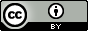 (Appendix (Nkekaho) A, ntoaso)***SUKUU ADWUMAYƐFOƆ NA WƆTWERƐEƐ*** Hwɛ Deɛ Ɛdi Soɔ Yi.  Si nsɛm a ɛdidi soɔ yi a ɛfa kasa ho nhwehwɛmu a wɔyɛ wɔ Ohio no so dua sɛ:Mansin no anaasɛ sukuu no yɛɛ nhwehwɛmu no wɔ kwan so a ɔwofoɔ no anaasɛ ɔhwɛfoɔ no tee aseɛ.Mansin no anaasɛ sukuu no kyerɛɛ ɔwofoɔ no anaasɛ ɔhwɛfoɔ no nhwehwɛmu no botaeɛ. Nhwehwɛmu no botaeɛ ne sɛ wɔbɛhu nsɛm a ɛfa sukuuni no kasa a ɔka ho ɛne sukuu a wakɔ.Mansin no anaasɛ sukuu no de deɛ wɔhuiɛ wɔ nhwehwɛmu no mu bɛto afidie a wɔfrɛ no Educational Management Information System (EMIS) so.Sɛ ɛyɛ sukuufoɔ a wɔfiri Amɛrika sukuu anaasɛ mansin foforɔ bi mu baeɛ a, sukuu adwumayɛfoɔ no bɛbisa wɔn kasa ho nsɛm , na akyire no wɔde nsɛm no ahyɛ wɔn a wɔsua Engresi kasa no nsa.Deɛ wɔhuiɛ wɔ nhwehwmu no mu no, wɔde bɛka sukuuni no mmɔdemmɔ rɛpɔɔt no ho, na sɛ wɔyi no kɔ sukuu foforɔ anaasɛ mansin foforɔ bi mu a, wɔahwɛ so de aboa no.Hyɛ Wei Nso.  Twerɛ nsɛm ahodoɔ biara a ɛkeka ho na wɔde aboa kasa ho nhwehwɛmu no.Twerɛ. I Twerɛ mmuaeɛ a ɛfiri kasa ho nhwehwɛmu no wɔ aseɛ ha. Hwɛ  Language Usage Survey Annotations (Kasa Ho Nhwehwɛmu Ntotoeԑ)   wɔ kratafa 2 na ɛnkyerɛ wo deɛ ɛwɔ sɛ woyɛ. Sukuuni no Din: ( Ne Fie Din ne N’abusua Din ) Sukuuni no Din: ( Ne Fie Din ne N’abusua Din ) Sukuuni no Awoda: (bosome/da/afe)Kasa Ahodoɔ a WopɛKyerɛ yɛn kasa a wopɛ, sɛdeɛ yɛbɛma wo ɔsekyerɛfoɔ anaasɛ nkrataa a wɔatwerɛ wɔ wo kasa mu a wobɛhia. Wontua ho sika biara. Awofoɔ nyinaa wɔ tumi sɛ wɔhu wɔn mma no sukuukɔ ho nsɛm wɔ kasa a wɔte mu.1. Kasa bɛn na wobɛpɛ sɛ w’abusua no ne sukuu no bɛka?1. Kasa bɛn na wobɛpɛ sɛ w’abusua no ne sukuu no bɛka?Nsɛm a Ɛfa Wo Ba No Kasa HoNsɛm a ɛfa wo ba no kasa a ɔka ho no bɛboa yɛn ama yɛahu sukuufoɔ a wɔbɛtumi aboa wo ba no wɔ kasa mu sɛdeɛ ɔbɛtumi adi nkonim wɔ sukuu. Ebia yɛbɛyɛ sɔhwɛ ahwɛ mmoa sononko a wo ba no bɛhia.Kasa bɛn na wo ba no dii kan kaeɛ?Kasa bɛn na wo ba no taa ka wɔ fie?Kasa bɛn na moka wɔ fie?Kasa bɛn na wo ba no dii kan kaeɛ?Kasa bɛn na wo ba no taa ka wɔ fie?Kasa bɛn na moka wɔ fie?Sukuu a WakɔNsɛmmisa a ɛfa berɛ ne beaeɛ a wɔwoo wo ba no ne sukuu a ɔkɔeɛ no boa yɛn ma yɛahunimdeɛ ne akyɛdeɛ a wo ba no de bɛba sukuu no mu. Afei nso, ɛbɛma wo ba no anya mmoa foforɔ afiri aban no hɔ.5. 	Ɔman bɛn mu na wɔwoo wo ba no?  	5. 	Ɔman bɛn mu na wɔwoo wo ba no?  	Sukuu a WakɔNsɛmmisa a ɛfa berɛ ne beaeɛ a wɔwoo wo ba no ne sukuu a ɔkɔeɛ no boa yɛn ma yɛahunimdeɛ ne akyɛdeɛ a wo ba no de bɛba sukuu no mu. Afei nso, ɛbɛma wo ba no anya mmoa foforɔ afiri aban no hɔ.6. Wo ba no akɔ sukuu wɔ baabi a ɛnyɛ Amɛrika da? Aane	     Daabi6. Wo ba no akɔ sukuu wɔ baabi a ɛnyɛ Amɛrika da? Aane	     DaabiSukuu a WakɔNsɛmmisa a ɛfa berɛ ne beaeɛ a wɔwoo wo ba no ne sukuu a ɔkɔeɛ no boa yɛn ma yɛahunimdeɛ ne akyɛdeɛ a wo ba no de bɛba sukuu no mu. Afei nso, ɛbɛma wo ba no anya mmoa foforɔ afiri aban no hɔ.Sɛ aane a, mfeɛ/abosome ahe?   	Sɛ aane a, kasa bɛn mu na wɔde kyerɛɛ no adeɛ?  	7.	Wo ba no akɔ sukuu wɔ Amɛrika da?    Aane       Daabi. 	Sɛ aane a, bere bɛn na ɔdii kan kɔɔ sukuu wɔ Amɛrica? 	 /		/  		 Bosome		Da		AfeSɛ aane a, mfeɛ/abosome ahe?   	Sɛ aane a, kasa bɛn mu na wɔde kyerɛɛ no adeɛ?  	7.	Wo ba no akɔ sukuu wɔ Amɛrika da?    Aane       Daabi. 	Sɛ aane a, bere bɛn na ɔdii kan kɔɔ sukuu wɔ Amɛrica? 	 /		/  		 Bosome		Da		AfeNsɛm a Ɛkeka HoBɔ mmɔden kyerɛ yɛn nsɛm biara a ɛwɔ hɔ a ɛbɛboa yɛn ama yɛate deɛ ɛfa wo ba no sukuukɔ ne nsɛm a ɛfa kasa a ɔka ho yie.Ɔwofoɔ/Ɔhwɛfoɔ Fie Din: 		Ɔwofoɔ/Ɔwɛfoɔ Abusua Din:  	Ɔwofoɔ/Ɔhwɛfoɔ Bɛsae Ha: 		Ɛnnɛ Deeti: (bosome/da/afe)  	Ɔwofoɔ/Ɔhwɛfoɔ Fie Din: 		Ɔwofoɔ/Ɔwɛfoɔ Abusua Din:  	Ɔwofoɔ/Ɔhwɛfoɔ Bɛsae Ha: 		Ɛnnɛ Deeti: (bosome/da/afe)  	Ɔwofoɔ/Ɔhwɛfoɔ Fie Din: 		Ɔwofoɔ/Ɔwɛfoɔ Abusua Din:  	Ɔwofoɔ/Ɔhwɛfoɔ Bɛsae Ha: 		Ɛnnɛ Deeti: (bosome/da/afe)  	Sukuuni no kurom kasa language Hwɛ Kasa ho Nhwehwɛmu Asɛmmisa 2 no. Twerɛ ma all sukuufoɔ nyinaa wɔ EMIS so. 	_ 	Kasa a Sukuuni No Ka Wɔ Fie Hwɛ Kasa ho Nhwehwɛmu no Asɛmmisa 3 no. Twerɛ ma   sukuufoɔ a wɔsua Engresi kasa nko ara wɔ EMIS so  	_ 	Deɛ Waba Sɛ Ɔbɛsua Engresi KasaHwɛ Kasa ho Nhwehwɛmu no Nsɛmmisa 2-4 no.Aane. Susu sukuuni no mmɔdemmɔ wɔ Engresi kasa mu.Daabi. Nsusu sukuuni no mmɔdemmɔ wɔ Engresi kasa mu.Sukuuni Tubrafo no dibea Hwɛ Kasa ho Nhwehwɛmu Nsɛmmisa 5-7 no. Twerɛ ma l sukuufoɔ nyinaa wɔ EMIS so.Aane. Abↄfra no yԑ otutenanimmɔdemmɔ .Daabi. Abↄfra no nyԑ otutenanimmɔdemmɔ .4.Foa Nsɛm No so.  Wie deɛ ɛdidi soɔ wɔ aseɛ ha yi. 	_	 Sukuu dwumayɛni a ɔfoa asɛm so no nsaano din  	_ Deeti (bosome/da/afe) 	_	 Sukuu dwumayɛni no a ɔfoa asɛm so no din a wɔatintim  	_ 	_ Sukuu din anaasɛ sukuu mansin din 